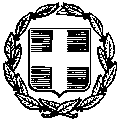 ΕΛΛΗΝΙΚΗ ΔΗΜΟΚΡΑΤΙΑ        ΥΠΟΥΡΓΕΙΟ ΠΑΙΔΕΙΑΣ, ΕΡΕΥΝΑΣ                                                         ΓΙΑ ΑΝΑΡΤΗΣΗ ΣΤΟ ΔΙΑΔΙΚΤΥΟ   Νεάπολη, 05-11-2018      Αριθ. Πρωτ. &  ΘΡΗΣΚΕΥΜΑΤΩΝΠΕΡΙΦ. Δ/ΝΣΗ ΠΡΩΤ. κ ΔΕΥΤ. ΕΚΠ/ΣΗΣ         ΚΕΝΤΡΙΚΗΣ ΜΑΚΕΔΟΝΙΑΣ                         Δ/ΝΣΗ Δ.Ε. ΔΥΤΙΚΗΣ ΘΕΣ/ΝΙΚΗΣ                      	        1ο ΓΕΝΙΚΟ ΛΥΚΕΙΟ ΝΕΑΠΟΛΗΣ 	  Ταχ. Δ/νση     :   Πρώην Στρατόπεδο Στρεμπενιώτη                    Ταχ. Κωδ.        :   567 01                                                                                   Πληροφορίες  :  Πασχαλίδης ΓεώργιοςΤηλέφωνο      :   2310623926 - 2310618018             	                                FAX                  :   2310623926                                                                                             e-mail             :   mail@1lyk-neapol.thess.sch.grΘΕΜΑ: «Πρόσκληση εκδήλωσης ενδιαφέροντος για την κατάθεση  οικονομικών  προσφορών από πρακτορεία γενικού τουρισμού, για την πραγματοποίηση εκπαιδευτικής επίσκεψης στο Ελληνικό Λύκειο Νυρεμβέργης»Το 1ο ΓΕ.Λ. ΝΕΑΠΟΛΗΣ, σύμφωνα με το άρθρο 13 §1 της με αριθμ. 33120/ΓΔ4/28-02-2017 Υ.Α. (ΦΕΚ 681, τ.Β΄/06-03-2017), με θέμα «Εκδρομές – μετακινήσεις μαθητών Δημόσιων και Ιδιωτικών σχολείων Δευτεροβάθμιας εκπαίδευσης εντός και εκτός της χώρας»		ΠΡΟΚΗΡΥΣΣΕΙδιαγωνισμό για τα ενδιαφερόμενα γραφεία γενικού τουρισμού που πληρούν τις προβλεπόμενες από το νόμο προϋποθέσεις λειτουργίας, σχετικά με την πραγματοποίηση εκπαιδευτικής επίσκεψης του Σχολείου μας στη Νυρεμβέργη, με τις παρακάτω προδιαγραφές:Χρονική περίοδος εκδρομής: Από Πέμπτη 04/04/2019 έως και Κυριακή 07/04/2019. Προορισμός: Nυρεμβέργη Προβλεπόμενος αριθμός συμμετεχόντων μαθητών: 22Αριθμός συνοδών εκπαιδευτικών: 2 και 1 αρχηγός (σύνολο: 3)Μεταφορικό μέσο: Λεωφορείο από τον χώρο του σχολείου στο αεροδρόμιο «Μακεδονία» και αντίστροφα. Αεροπλάνο. Κατηγορία καταλύματος:  3 αστέρων, οι μαθητές σε τρίκλινα και οι συνοδοί σε μονόκλινα δωμάτια. Να αναφέρεται το ακριβές όνομα και η τοποθεσία του ξενοδοχείου.Καθεστώς διατροφής:  Προσφορά μόνο για πρωινό. Ασφάλιση αστικής και επαγγελματικής ευθύνης καθώς και ιατροφαρμακευτικής περίθαλψης του Διοργανωτή αλλά και όλων των ταξιδιωτών, σύμφωνα με την κείμενη νομοθεσία.Ασφάλιση για την κάλυψη εξόδων, σε περίπτωση ασθένειας ή ατυχήματος (να αφορά όλους τους συμμετέχοντες).Συγκεκριμένη αναφορά όχι μόνο στη συνολική τιμή του οργανωμένου ταξιδιού αλλά και στην τελική επιβάρυνση ανά μαθητή-οπωσδήποτε να περιλαμβάνονται όλοι οι απαιτούμενοι κατά περίπτωση φόροι καθώς και ο ΦΠΑ, στην τελική τιμή προσφοράς.Υπεύθυνη δήλωση του τουριστικού γραφείου ότι διαθέτει ειδικό σήμα κυκλοφορίας που βρίσκεται σε ισχύ καθώς και ότι τα λεωφορεία και οι οδηγοί θα διαθέτουν όλα τα απαραίτητα πιστοποιητικά, βεβαιώσεις και άδειες σύμφωνα με την ισχύουσα νομοθεσία.Ατομικές αποδείξεις για όλους τους εκδρομείς.Αποδοχή από το πρακτορείο ποινικής ρήτρας, σε περίπτωση αθέτησης των όρων του συμβολαίου από τη μεριά του.Κατάθεση των ενσφράγιστων προσφορών έως τη Δευτέρα, 12 Νοεμβρίου 2018, ώρα 12:00 π.μ., στο Γραφείο της Διεύθυνσης του Σχολείου, Πρώην Στρατόπεδο Στρεμπενιώτη, Νεάπολη.